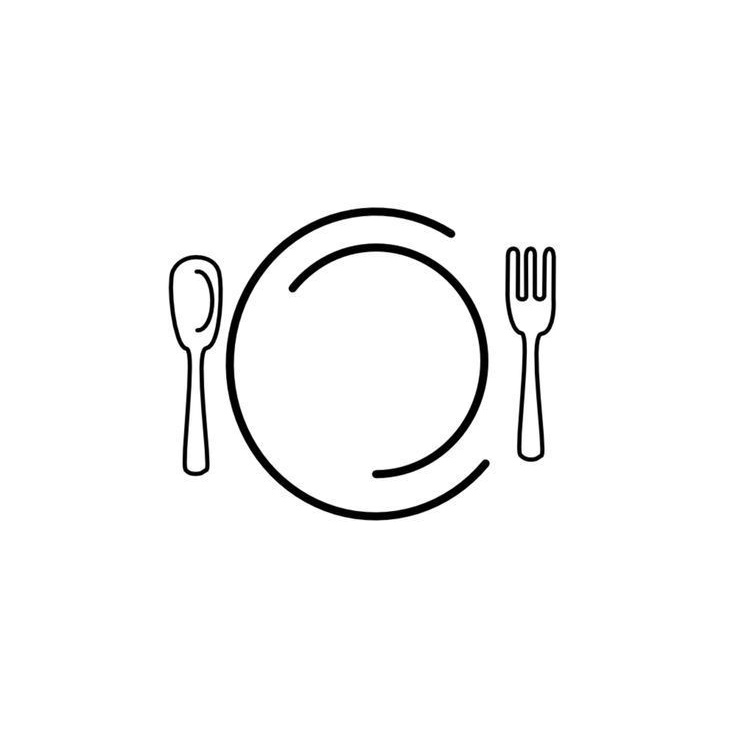 ŠKOLSKI JELOVNIK12.10.20. – 30.10.20.                                   12.10. PONEDJELJAK – HOT DOGB skupina                  13.10. UTORAK – SLATKI KUPUS SA KOBASICOM, KRUH                                    14.10. SRIJEDA - PLJESKAVICA SA MLINCIMA, KRUH                                   15.10. ČETVRTAK – RIBLJI ŠTAPIĆI SA PIRE KRUMPIROM, KRUH                                   16.10. PETAK – BUČINO PECIVO, JOGURT U ČAŠIA skupina                19.10. PONEDJELJAK – PUTAR ŠTANGICA, ACEDOFIL                                  20.10. UTORAK – SVINJSKI GULAŠ SA RIŽOM, KRUH                                  21.10. SRIJEDA – GRAH SA KOBASICOM, KRUH                                  22.10. ČETVRTAK – KOKTEL HRENOVKE, KUHANO JAJE, KRUH                                  23.10. PETAK – FISHBURGER, JOGURT U ČAŠIB skupina                26.10. PONEDJELJAK  - TJESTENINA SA MLJEVENIM MESOM                                 27.10. UTORAK  – PILETINA SA RIŽOM I POVRĆEM                                 28.10. SRIJEDA – ČUFTE, KRUH A skupina              29.10. ČETVRTAK – KNEDLE SA ŠLJIVAMA,VRHNJE                                30.10. PETAK – BUREK SA SIROM, JOGURT U ČAŠI